Equality Diversity and Inclusion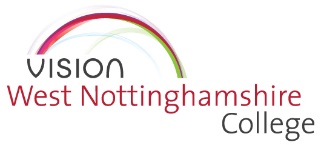 Community engagementAnnual action plan 2023/24Year 3 of a 4 year development cycle for equality, diversity and inclusionActions highlighted in grey form part of our objectives within the community engagement strategyThemeAction for developmentImpact measuresLeadTimeframeHow is progress monitoredStarting pointNotes for 23/24Students and their learningAll vulnerable students including those with an EHCP are provided with a careers interview to ensure that they are on the right course to meet their aspirations Our most vulnerable students, including those with an EHCP plan, those who have had or have a social worker and those from disadvantaged groups progress in line with their peers. VP CESEJuly 2024Annual student data report. Progress data sets such as retention, progress scores etc considered at start of each meeting.  NEET care experienced 14.3% (+16.5%)NEET EHCP 15.6% (+10.15) Reduce both by 10%Students and their learningProvide training for teaching and support staff on the new data dashboard so that staff can track the progress of learners in real time and identify issues quickly.Interventions to address progress or attendance issues are implemented in a timely fashion. VP C&QDec 2023Outcomes data for studentsData for 22/23 reported Nov 2024Students and their learningWhere gaps exist in the progress and outcomes for learners ensure strategies are put in place to enable disadvantaged learners to achieve in line with their peers. Disadvantaged students progress and achieve in line with their peers. VPCESEJuly 2024Data report as a standing item on the steering group.Care experienced Retention 81.8% (-10.4%)NEET care experienced 14.3% (+16.5%)NEET EHCP 15.6% (+10.15) Reduce retention gap by 7% and NEET gap by 10%Students and their learningTrack the delivery of key EDI themes through the tutorial programme and ensure that it is flexible enough to respond quickly to emerging and current issues.  Students are provided with a well-rounded understanding of life in modern Britain and develop their understanding of diversity and difference and a commitment to equality.VP C&QBy July 2024Student survey results, deep dive processes for curriculum – reported to every meeting of the steering group.89% of students say tutorials widened their understanding – improve to 92%Students and their learningTo develop and implement awareness campaigns and training sessions for students on the use of language, consider the implementation of respect champions within our learner community. Students develop an appreciation of diversity, difference and inclusion.VP CESE By July 2024Students and learner voice feedback – reported at every meeting93% of students say the college deals with bullying well. Students and their learningTo develop resources for use with learners on the following topics and these to be embedded within tutorial programme:Acceptance and toleranceOnline dis-inhibitionSocial media influencersConsequences of behaviourReduction in incidents reported around online abuse and use of inappropriate language.AP QS with PHSE tutorial coordinatorBy Feb 2024Reported at every meeting.Homophobic bullying 18Racial abuse – 28Sexual harassment and violence internal - 57Disability harassment  - 8Sexual harassment external  - 43Students and their learningEnsure that the induction for learners has a clear focus on the college’s values and in particular respectCollege expectations are visual and clear – students understand our values from the start. VP CESEBy Sept 2023Disciplinary monitoring and complaint monitoring, feedback from students – report considered annually.Homophobic bullying 18Racial abuse – 28Sexual harassment and violence internal - 57Disability harassment  - 8Sexual harassment external  - 43Students and their learningFurther develop transition for our most vulnerable students.  Improvement in first 42 day retention.  VP CESE VP C&Q HoD ALS ManagerJuly 2024Annual progression report – reported annually to the Steering GroupStudents and their learningIntroduce focus groups for BAME, male and female students  The college develops an understanding of where issues lie.VPCESE, APQS, VP C&QBy Jul 2024Report of learner voice on a termly basis Students and their learningDevelop a suite of resources for both staff and students to support ESOL learners ESOL learners progress and achievement on core voc is accelerated and staff understand how to support themVP C&QBy March 2024Outcomes for learners reported annuallyStudents and their learningEnsure that preparing for adulthood targets are better articulated in ILPs for all high needs learners.Progress against PfA targets in transparent and clearVP CESE and Head of InclusionBy July 2024Audit of pro-monitorStudents and their learningWork with the local authorities and other agencies on outreach to the area’s most deprived estates. The college makes a significant difference in terms of aspiration to the area’s most deprived estates. Exec teamBy Jul 2024Annual impact report to the EDI steering group and standards committeeStudents and their learningDevelop a family learning programme in partnership with St Peters Primary school.Parents feel better equipped to support learning at home.VP C&Q via Community TeamBy Jul 2024Annual impact report to EDI steering group. Students and their learningUtilise the college’s ambassadors within the local community in volunteering and other events/activities. Our young people act as positive role models within their local community. VP CESEBy Jul 2024Annual impact report.Staff and their working Support a number of staff to undertake trauma informed practitioner training so they can deliver CPD across the college Students who have experienced trauma are well supported in college.VPCESE and People Dev ManagerBy July 2024Staff and their working Identify at least 5 job roles which could be ring fenced as inclusive employment opportunities which includes placements for supported interns. The college becomes and exemplar of inclusive employment practice. Head HRALS ManagerBy Dec 23Annual data report – reported annually to steering group2 peer support workers now in post Staff and their working Review recruitment practices to develop more inclusive application processes for certain roles The college encourages applications from a wider pool of candidatesHead of HRBy Dec 23Annual data reportStaff and their working Develop an inclusive employment pledge for publication on the college’s website and work with networks to attract candidates furthest from the job market.The college becomes an exemplar of inclusive employment practice. Head HR and VP CESEPledge by Dec 23Annual data report reported to steering groupStaff and their working Deliver CPD to our employer networks to encourage them to recruit inclusively.The college encourages local employers to employ inclusively. VP CESEBy Jul 24Annual impact reportStaff and their working Develop a programme of volunteering opportunities for staff to give back to communitiesThe college’s staff support local community projectsHead HRBy Dec 2023Annual reportStaff and their working Implement mandatory annual EDI updates delivered in a similar way to safeguarding. Staff have an understanding of current issues re equality, diversity and inclusion and know how to raise a concern.VP CESE By Mar 2024Training take up and feedback to be considered at each meeting. Data relating to concerns of harassment and bullying considered at each meeting.Staff and their working Develop a refresher CPD programme for all staff in how to challenge inappropriate comments and language and how to have difficult conversations. There is a culture where inappropriate remarks are not tolerated. Head HRBy Jul 24Feedback from students and staff as part of formal surveys and informal focus groups. Staff and their working Develop an action plan to address issues relation to staffing data as identified within the public sector equality duty annual report and gender pay gap report. There is no evidence of direct or indirect discrimination when looking at the college’s data. Head HRMarch 2024Annual report to SGLeaders and ManagersOngoing leadership development to ensure leaders meet our expectations. Staff feel that leadership is inclusive and collaborative. Head HRNov 2023Annual staff survey reported to steering groupStaff survey 202390% Exec behave in line with college values (=) improve to 95%88% senior leaders behave in line with college values (+1) – improve to 93%90% line manager treats everyone fairly (+3) improve to 95%95% treated with respect by my line manager (+2)Leaders and ManagersInduction and ongoing management essentials training so that leaders lead by example. Training to identify starting points for Managers. Leaders are equipped with the skills to be effective role models. Org Dev ManagerBy July 24Standing agenda item report on SG agenda. Places and spacesDevelop a plan for existing buildings to ensure that by 2025 we have quiet and prayer spaces as well as gender neutral spaces in all college buildingsBy 2025 all college environments enable students to access facilities with dignity and respect. Dir IT, E, LRJuly 2024Proposal presented to steering group by July 2024. Places and spaces100% of staff have completed the online accessibility training  Online spaces are accessible and in line with legal requirements. Head HRJuly 2024Update report at SG. In terms of the mandatory accessibility training, as of 04/12/2023, 62% of teaching staff have completed ‘Empower every student with an inclusive classroom’, 41% of professional staff have completed the ‘creating accessible content within MS365 and 49% of professional staff have completed the MS accessibility features and tools modules.  